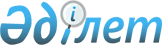 О внесении изменений в решение Кобдинского районного маслихата от 28 декабря 2022 года № 277 "Об утверждении бюджета Сугалинского сельского округа на 2023-2025 годы"Решение Кобдинского районного маслихата Актюбинской области от 19 октября 2023 года № 69
      РЕШИЛ:
      1. Внести в решение Кобдинского районного маслихата от 28 декабря 2022 года № 277 "Об утверждении бюджета Сугалинского сельского округа на 2023-2025 годы" (зарегистрированное в Ресстре государственной регистраиции нормативных правовых актов под № 176873) следующие изменения:
      пункт 1 изложить в новой редакции:
      "1. Утвердить бюджет Сугалинского сельского округа на 2023-2025 годы согласно приложениям 1, 2 и 3 соответственно, в том числе на 2023 год в следующих объемах:
      1) доходы – 54 556 тысяч тенге, в том числе:
      налоговые поступления – 1 240 тысяч тенге;
      неналоговые поступления - 0 тенге;
      поступления от продажи основного капитала - 0 тенге;
      поступления трансфертов – 53 316 тысяч тенге;
      2) затраты – 54 556 тысяч тенге;
      3) чистое бюджетное кредитование – 0 тенге, в том числе:
      бюджетные кредиты - 0 тенге;
      погашение бюджетных кредитов - 0 тенге;
      4) сальдо по операциям с финансовыми активами – 0 тенге, в том числе:
      приобретение финансовых активов - 0 тенге;
      поступления от продажи финансовых активов государства - 0 тенге;
      5) дефицит (профицит) бюджета - 0 тенге;
      6) финансирование дефицита (использование профицита) бюджета – 0 тенге, в том числе:
      поступление займов - 0 тенге;
      погашение займов - 0 тенге;
      используемые остатки бюджетных средств – 0 тенге.".
      2. Приложение 1 к указанному решению изложить в новой редакции согласно приложению к настоящему решению.
      3. Настоящее решение вводится в действие с 1 января 2023 года. Бюджет Сугалинского сельского округа на 2023 год
					© 2012. РГП на ПХВ «Институт законодательства и правовой информации Республики Казахстан» Министерства юстиции Республики Казахстан
				
      Председатель Кобдинского районного маслихата 

Ж. Ергалиев
Приложение к решению 
Кобдинского районного 
маслихата от 19 октября 2023 
года №Приложение 1 к решению 
Кобдинского районного 
маслихата от 28 декабря 2022 
года № 277
Категория
Категория
Категория
Категория
Сумма, тысяч тенге
Класс
Класс
Класс
Сумма, тысяч тенге
Подкласс
Подкласс
Сумма, тысяч тенге
Наименование
Сумма, тысяч тенге
1
2
3
4
5
І. Доходы
54556
1
Налоговые поступления
1240
04
Налоги на собственность
860
1
Налоги на имущество
16
4
Налог на транспортные средства
844
05
Внутренние налоги на товары, работы и услуги
380
3
Поступления за использование природных и других ресурсов
380
4
Поступления трансфертов
53316
02
Трансферты из вышестоящих органов государственного управления
53316
3
Трансферты из районного (города областного значения) бюджета
53316
Функциональная группа
Функциональная группа
Функциональная группа
Функциональная группа
Функциональная группа
Сумма (тысяч тенге)
Функциональная подгруппа
Функциональная подгруппа
Функциональная подгруппа
Функциональная подгруппа
Сумма (тысяч тенге)
Администратор бюджетных программ
Администратор бюджетных программ
Администратор бюджетных программ
Сумма (тысяч тенге)
Программа
Программа
Сумма (тысяч тенге)
Наименование
Сумма (тысяч тенге)
1
2
3
4
5
6
II. Затраты
54556
01
Государственные услуги общего характера
28254
1
Представительные, исполнительные и другие органы, выполняющие общие функции государственного управления
28254
124
Аппарат акима города районного значения, села, поселка, сельского округа
28254
001
Услуги по обеспечению деятельности акима города районного значения, села, поселка, сельского округа
28190
022
Капитальные расходы государственного органа
64
07
Жилищно-коммунальное хозяйство
25402
2
Коммунальные хозяйство
24789
124
Аппарат акима города районного значения, села, поселка, сельского округа
24789
014
Организация водоснабжения населенных пунктов
24789
3
Благоустройство населенных пунктов
613
124
Аппарат акима города районного значения, села, поселка, сельского округа
613
008
Освещение улиц в населенных пунктах
378
011
Благоустройство и озеленение населенных пунктов
235
12
Транспорт и коммуникации
900
1
Автомобильный транспорт
900
124
Аппарат акима города районного значения, села, поселка, сельского округа
900
013
Обеспечение функционирования автомобильных дорог в городах районного значения, поселках, селах, сельских округах
900
III. Чистое бюджетное кредитование
0
Бюджетные кредиты
0
IV. Сальдо по операциям с финансовыми активами
0
Приобретение финансовых активов
0
V. Дефицит бюджета
0
VI. Финансирование дефицита бюджета
0
Функциональная группа
Функциональная группа
Функциональная группа
Функциональная группа
Функциональная группа
Сумма (тысяч тенге)
Функциональная подгруппа
Функциональная подгруппа
Функциональная подгруппа
Функциональная подгруппа
Сумма (тысяч тенге)
Администратор бюджетных программ
Администратор бюджетных программ
Администратор бюджетных программ
Сумма (тысяч тенге)
Программа
Программа
Сумма (тысяч тенге)
Наименование
Сумма (тысяч тенге)
1
2
3
4
5
6
8
Используемые остатки бюджетных средств
0
01
Остатки бюджетных средств
0
1
Свободные остатки бюджетных средств
0
01
Свободные остатки бюджетных средств
0